Publicado en  el 02/03/2017 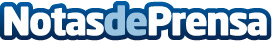 El Puente de Alcántara alberga debajo otra construcción más antiguaUn estudio publicado por la revista Arqueología de la Arquitectura expone que una de las pilas del Puente de Alcántara está formada por materiales reutilizados de un puente anteriorDatos de contacto:Nota de prensa publicada en: https://www.notasdeprensa.es/el-puente-de-alcantara-alberga-debajo-otra_1 Categorias: Historia Extremadura Otras ciencias Arquitectura http://www.notasdeprensa.es